Установка браузера на ресиверы на базе Андроид.На примере установки браузера Mozilla Firefox на HD Box Supremo 2.Отформатируйте USB Flash в системе Fat-32.Скопируйте на USB Flash файл приложения с расширением “apk”.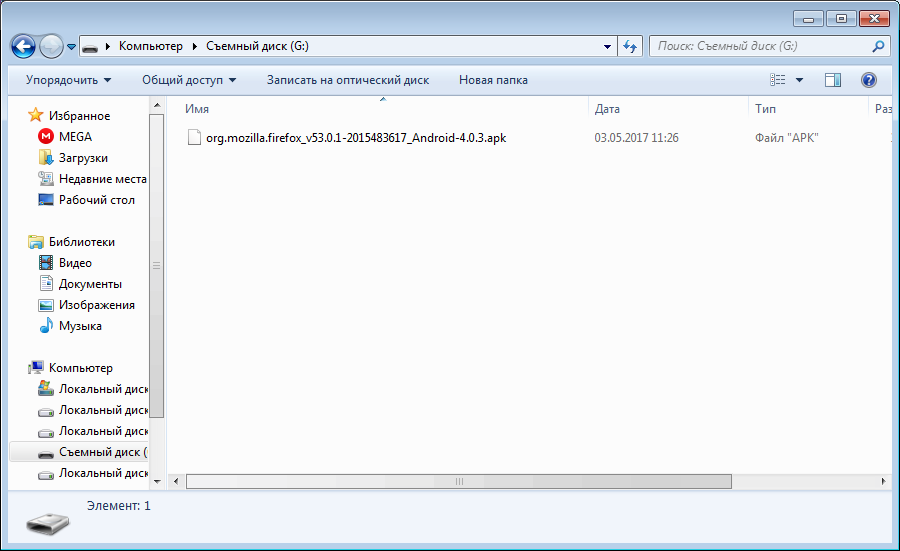 Включите ресивер.Вставьте USB Flash в свободный USB порт ресивера.Нажмите кнопку Menu на пульте. Выберите пункт Программы.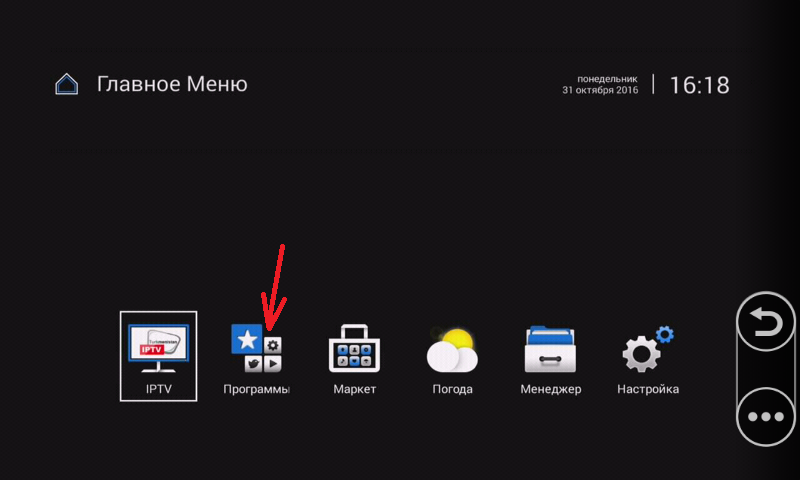 В появившемся меню выберите пункт FileManager.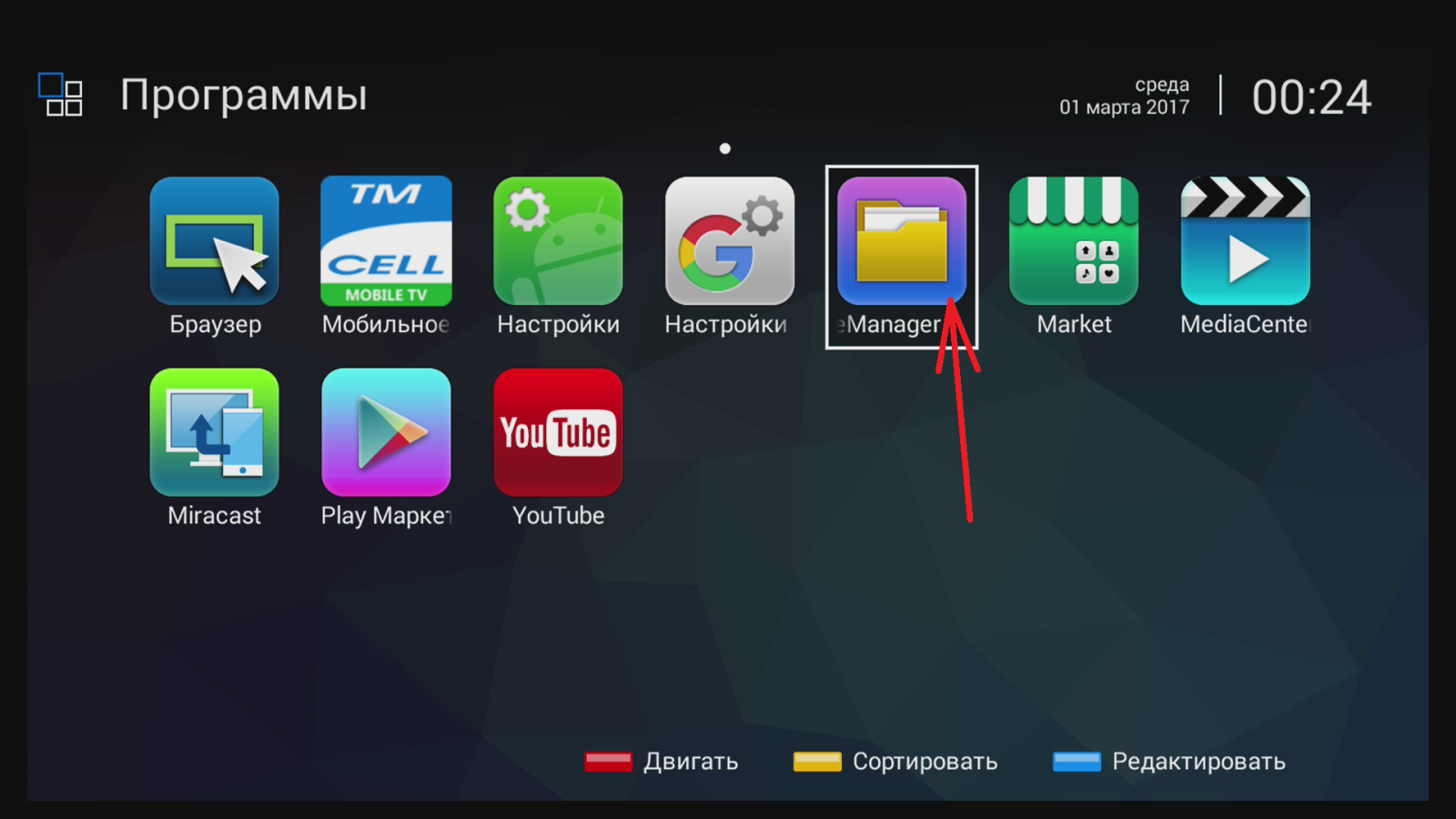 В появившемся окне выберите пункт Store.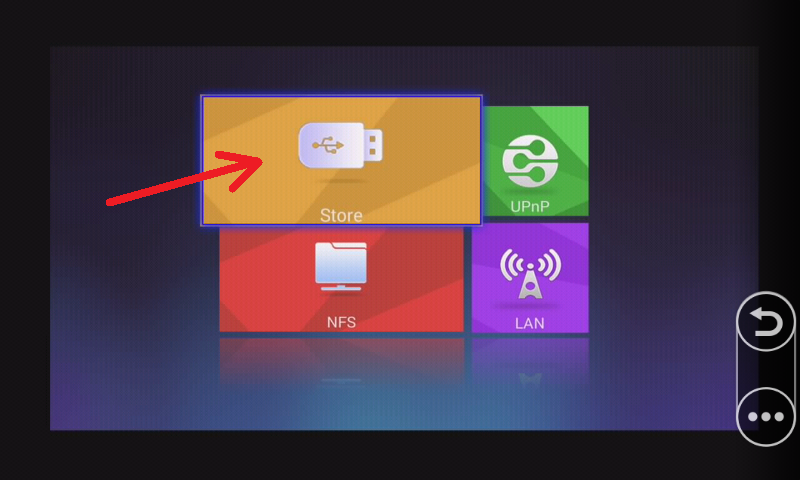 Выйдет окно выбора накопителя, с которого устанавливать приложение. Нужно выбрать накопитель USB. В данном случае это диск D.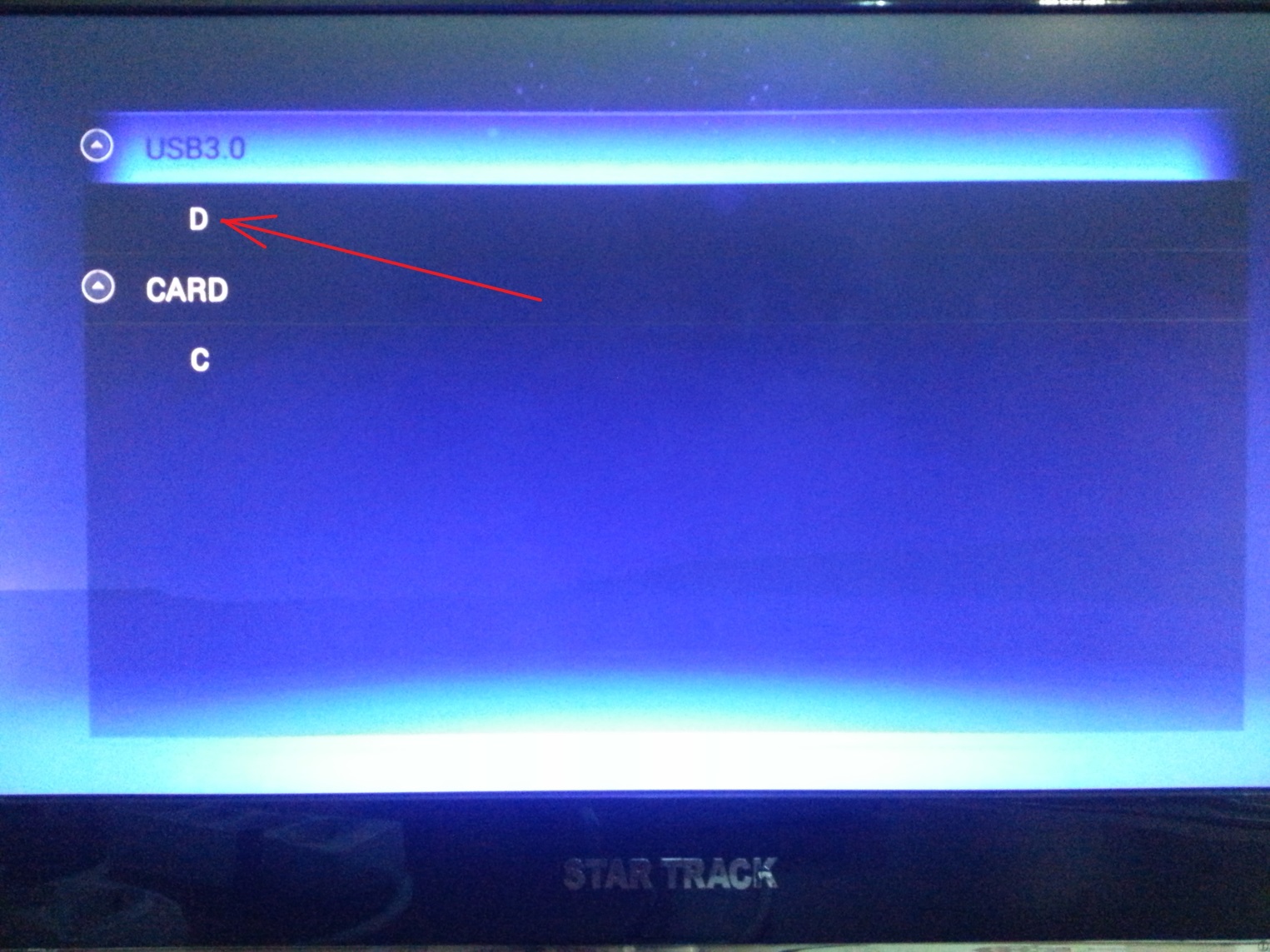 В появившемся окне выбора файлов выберите приложение, которое хотите установить. В данном случае это org.mozilla.firefox_v53.0.1-2015483617_Android-4.0.3.apk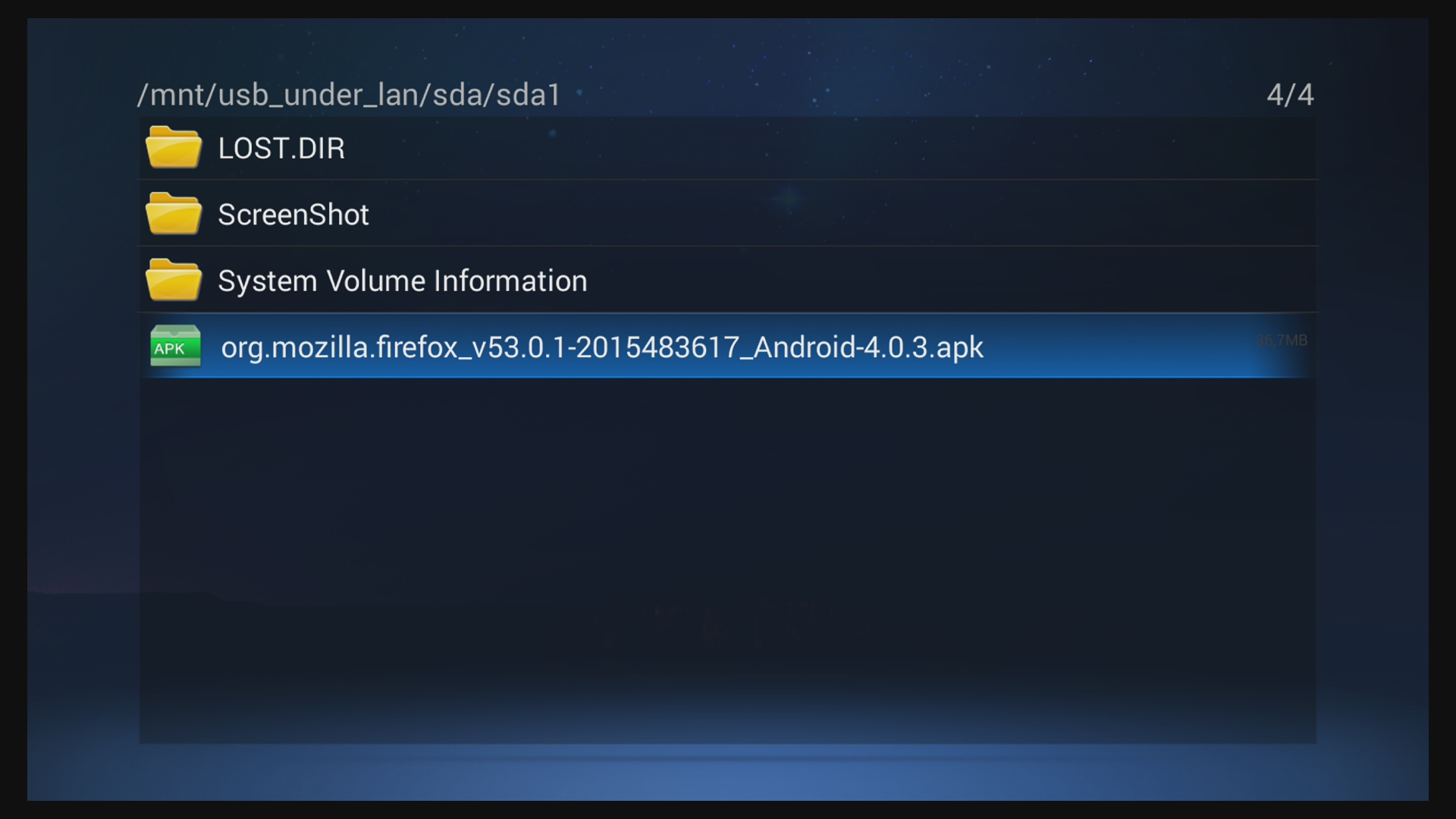  Далее выйдет окно подтверждения установки приложения.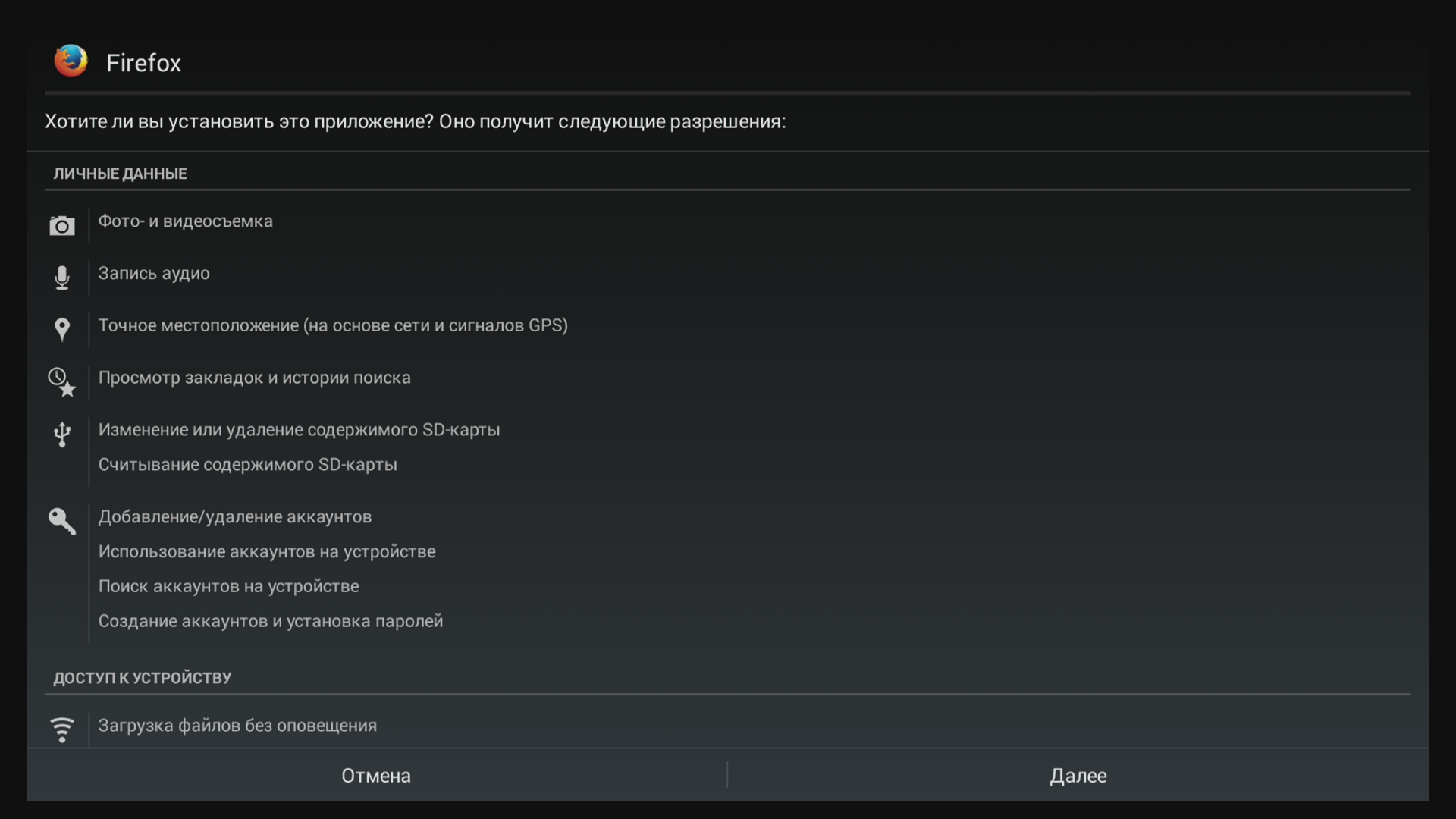  Нажмите на пульте кнопку Вниз и кнопка Далее изменит свое название на Установить.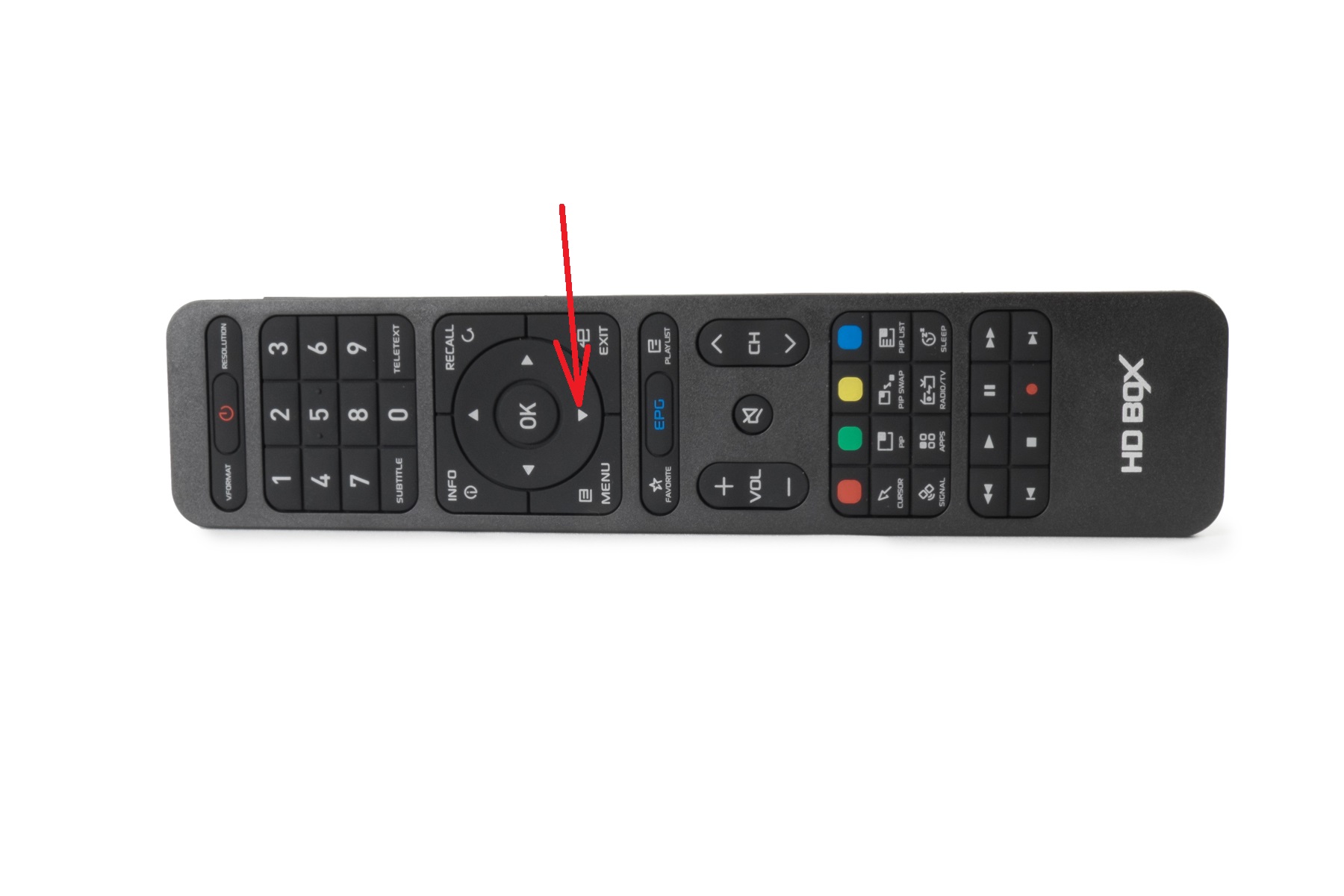  Нажмите кнопку Установить для установки приложения.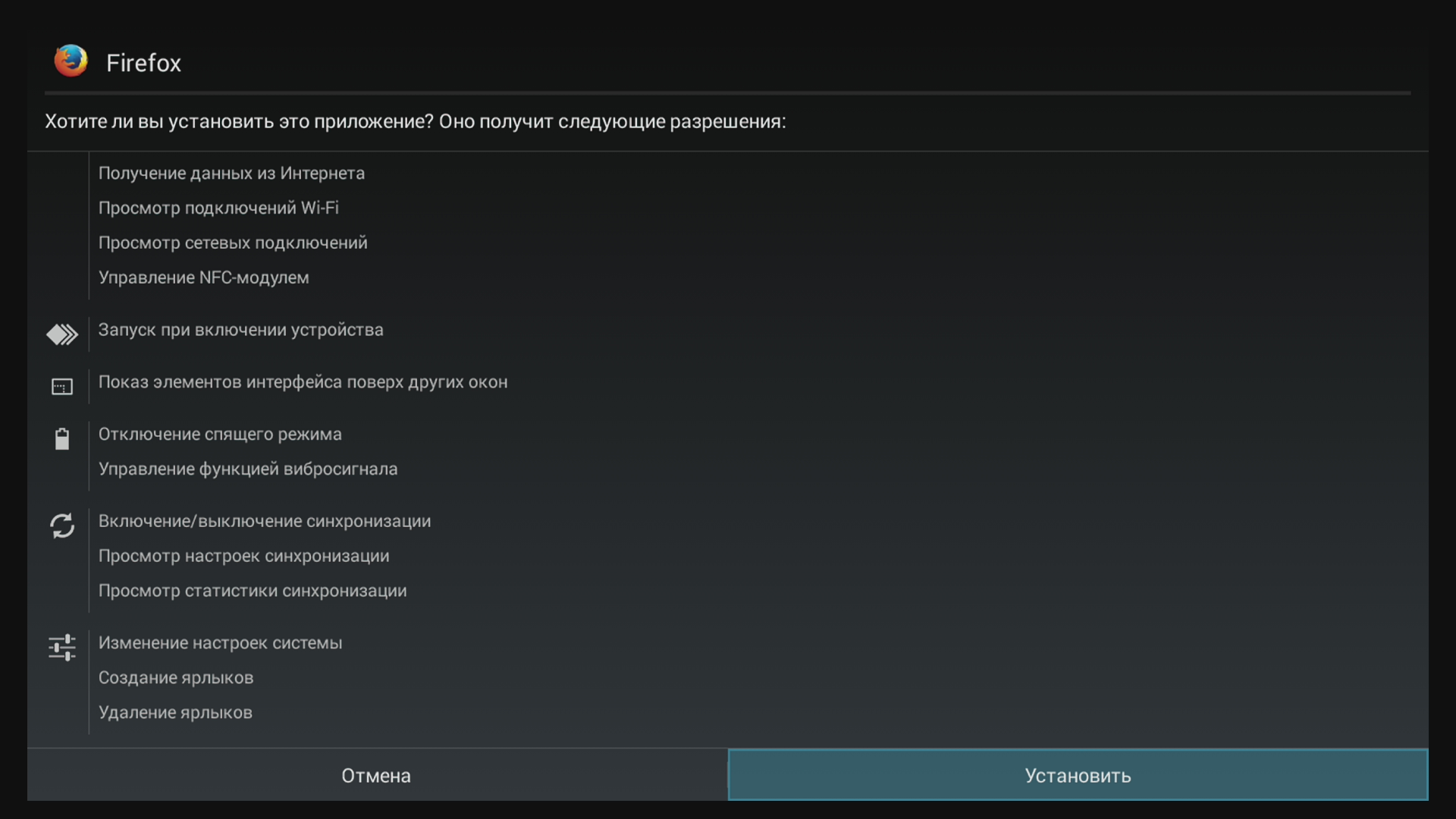 Дождитесь установки приложения и выхода окна окончания установки. Далее, можно сразу же открыть приложение соответствующей кнопкой или выйти, нажав кнопку Готово.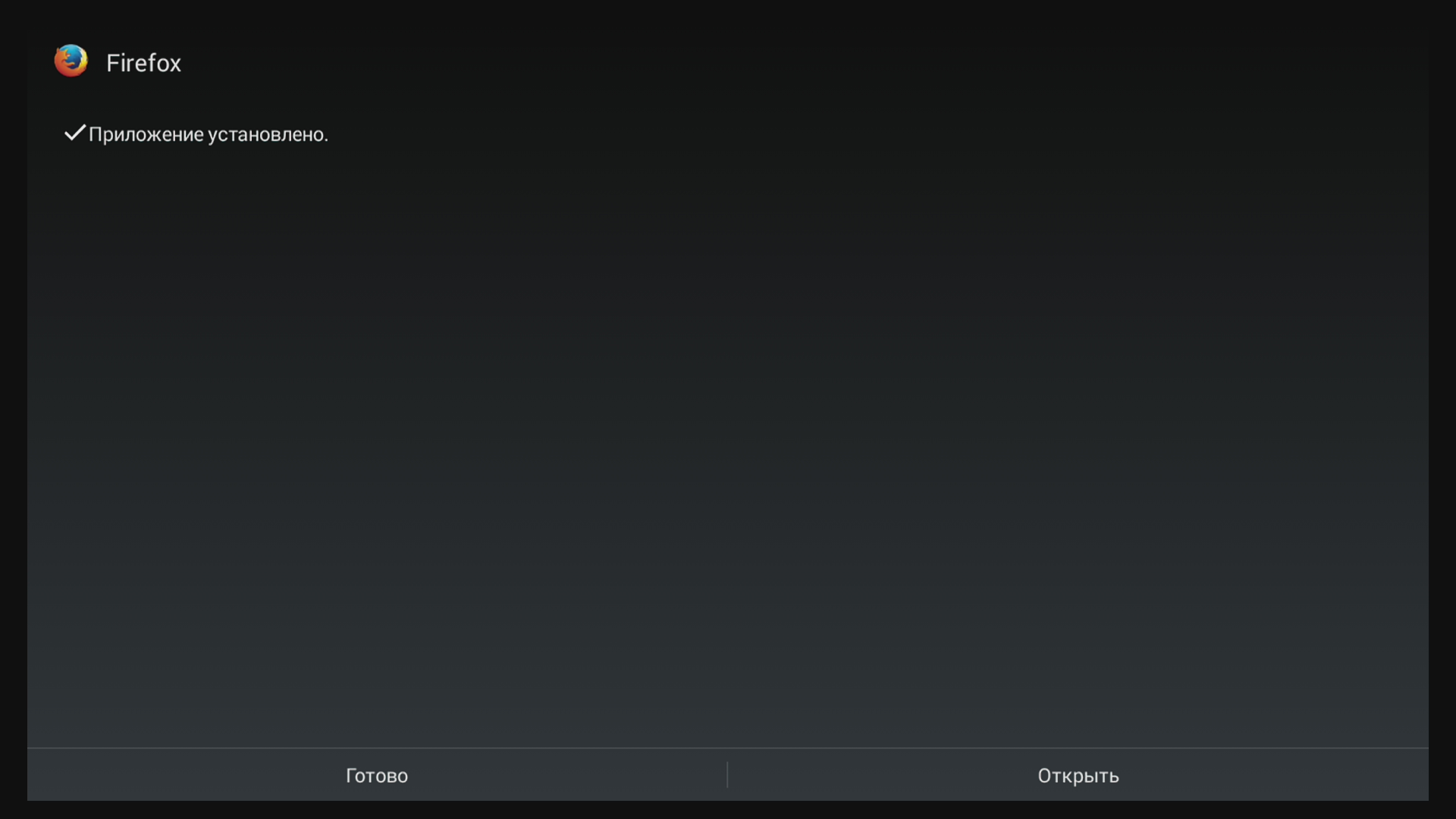  Теперь можно проверить, правильно ли установилось приложение. Для этого переходим в основное Меню ресивера.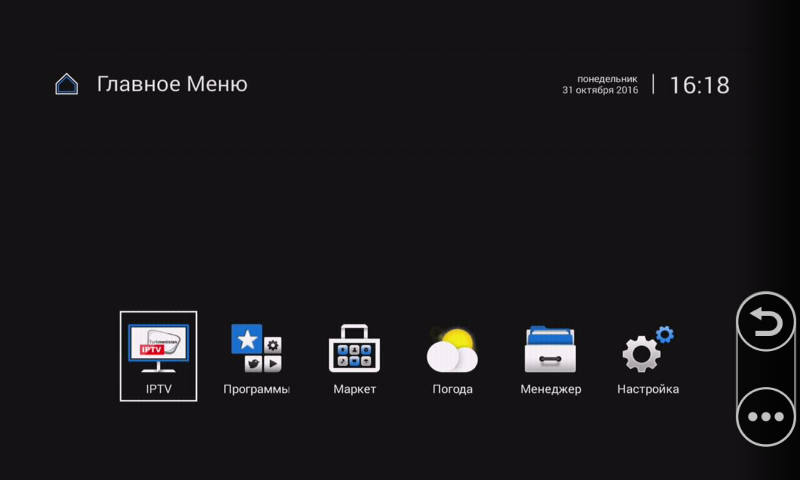  Переходим в пункт Программы. Здесь ищем иконку приложения и запускаем его кнопкой ОК пульта.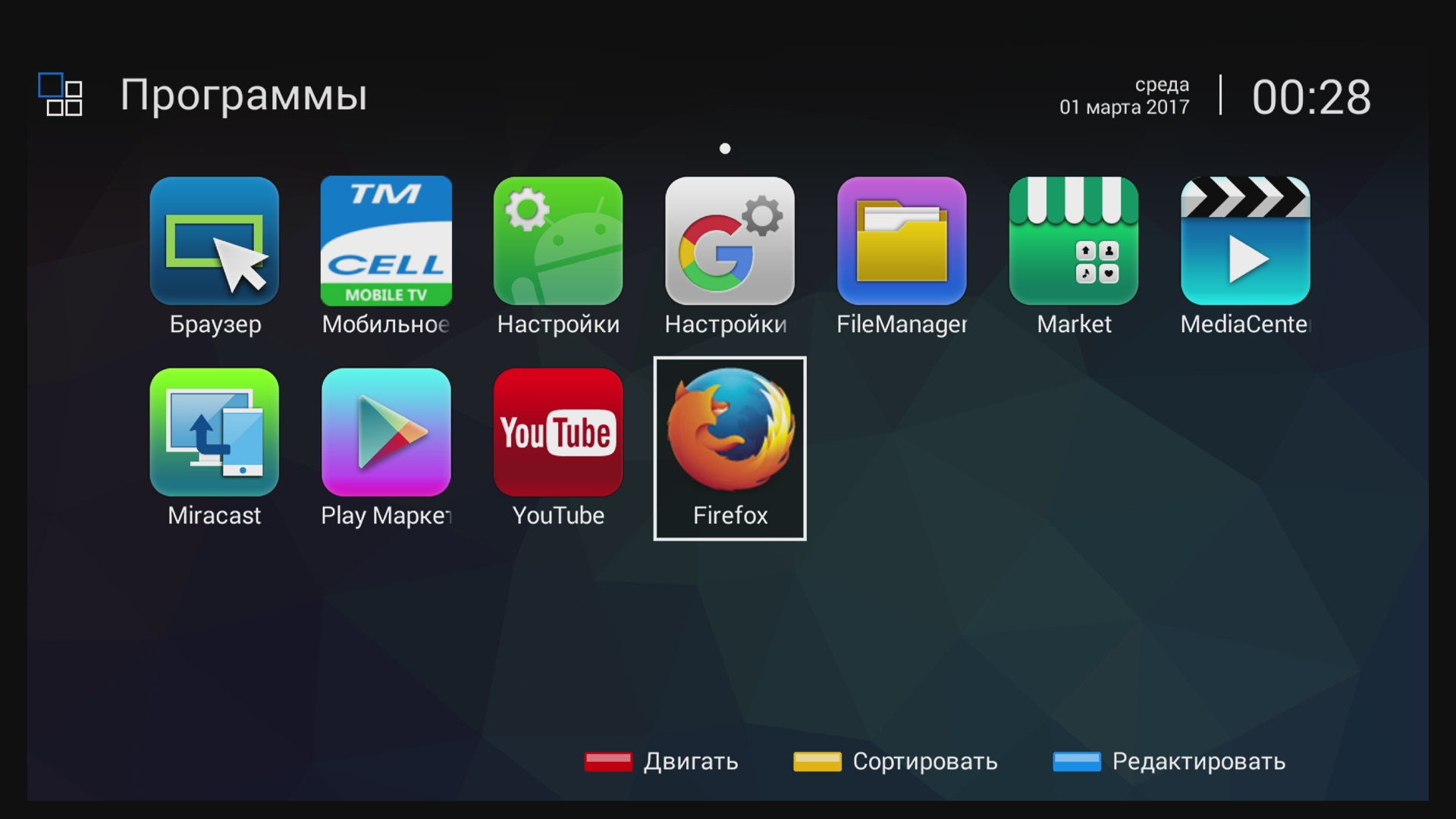  Нажимаем на пульте кнопку OK, чтобы запустить приложение.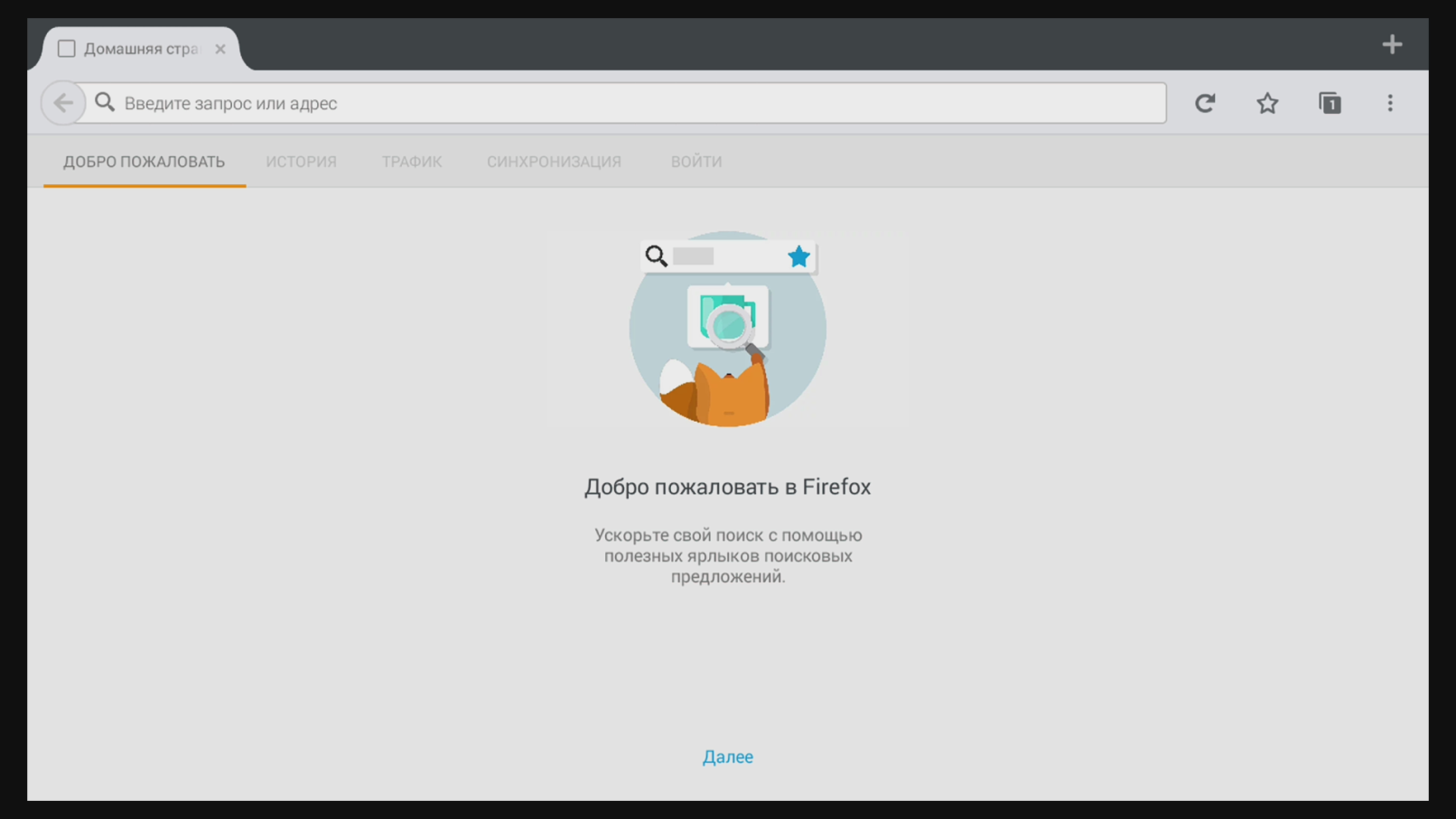  Переходим в адресную строку, чтобы ввести адрес сайта.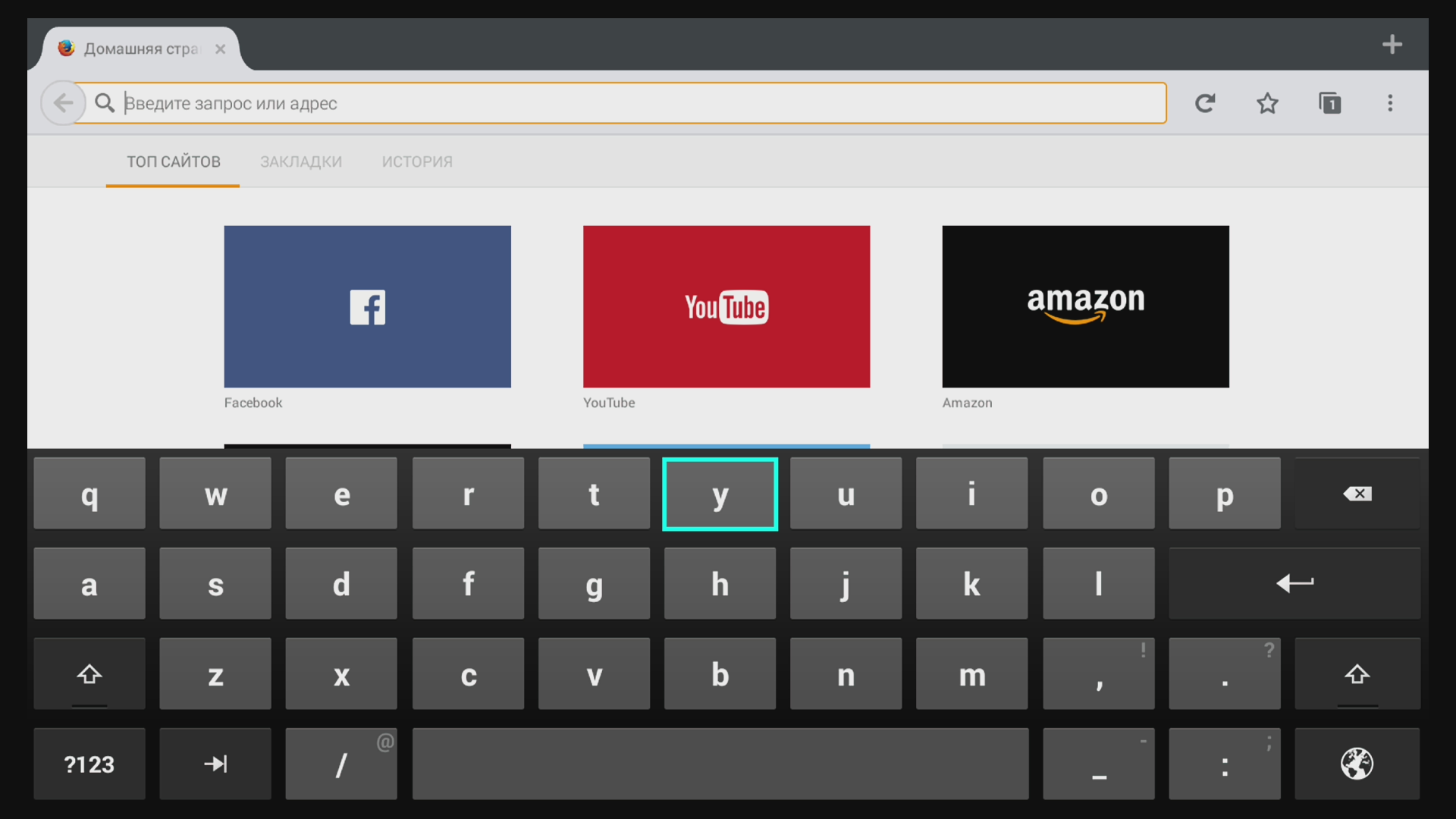 Теперь вводим адрес сайта и нажимаем кнопку Enter на виртуальной клавиатуре.